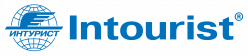 Программа Smart Trip в Даламан из Екатеринбурга26 мая - 02 июня 2023 года.В стоимость включено: Проживание по программе, питание All inclusive, перелет, трансферы по программе, страховка.*В программе возможны изменения26.05   - Прибытие в Даламан Встреча на выходе из аэропортаТрансфер в отельРазмещение в отеле CLUB TUANA FETHIE 5*Свободное время27.0510:00- 16:00ЗавтракОсмотр отелей:Akra Fethiye Tui Blue SensatoriLiberty FabayLiberty Lykia (Обед)Oludeniz Beach Resort By Z HotelsPerdikia BeachMarcan BeachKarbel HotelDorian HotelРазмещение в отеле CLUB TUANA FETHIE 5*Свободное время28.0510:00-15:00    Завтрак. Выезд из отеля.Осмотр отелей:Club Prive By Rixos GocekRixos Premium Gocek  L Hotel SarigermeHilton Dalaman (Обед)Размещение в отеле HILTON DALAMAN 5*Свободное время29.0510:00-Завтрак. Выезд из отеляПереезд в МармарисРазмещение в отеле  BLUE BAY PLATINUM 5*Свободное время30.0510:00-15:00ЗавтракОсмотр отелей:Lalila Blue SuitesPoint  Beach HotelMarmaris Bay Resort by Mp Hotels (+16)  (Обед)Grand Cettia HotelPoseidon HotelSesin HotelРазмещение в отеле BLUE BAY PLATINUM 5*Свободное время31.0510:00   -15:00  ЗавтракВыезд из отеля.Осмотр отелей:Casa De Maris  Flamingo hotelAdler HotelGrand Yazici Club Turban Thermal Hotel  (Обед)Labranda Mares HotelGrand Yazici Club Marmaris PalaceРазмещение в отеле MARTI RESORT 5*Свободное время01.0610:00   -15:00  ЗавтракTurunc PremiumMeric HotelElite World Marmaris  (Обед)Idas ClubIdas HotelFortuna BeachРазмещение в отеле MARTI RESORT 5*Свободное время02.06Выезд из отеля в а/порт. Окончание программы. 